МИНИСТЕРСТВО ПРОСВЕЩЕНИЯ РОССИЙСКОЙ ФЕДЕРАЦИИ МИНИСТЕРСТВО ОБРАЗОВАНИЯ КРАСНОЯРСКОГО КРАЯ  МКУ «УПРАВЛЕНИЕ ОБРАЗОВАНИЯ ЕНИСЕЙСКОГО РАЙОНА» МБОУ "Безымянская ООШ No 28"ПРОГРАММА работы по выявлению, поддержке и развитию способностей и талантов у детей и молодежи, в том числе обучающихся с ОВЗБезымянка 2023 ПАСПОРТ ПРОГРАММЫПояснительная запискаПроблема работы с высокомотивированными, способными, талантливыми и одаренными учащимися чрезвычайно актуальна для современного российского общества. У каждого ребенка есть способности и таланты. Дети от природы любознательны и полны желания учиться. Все, что нужно для того, чтобы они могли проявить свои дарования — это умелое руководство со стороны взрослых.Данная программа ставит своей целью выявление, обучение, воспитание и поддержку способных и  одарённых детей, повышение социального статуса творческой личности. Программа направлена на развитие интеллектуальных умений учащихся на основе формирования у ребенка умений управлять процессами творчества: фантазированием, пониманием закономерностей, решением сложных проблемных ситуаций. Она дает школьнику возможность раскрыть многие качества, лежащие в основе творческого мышления. Программа призвана помочь учащимся стать более раскованными и свободными в своей познавательной деятельности.Цели работы с одаренными детьми:Выявление одаренных детей и создание условий для их оптимального развития, а также просто способных детей, в отношении которых есть серьезная надежда на качественный скачок в развитии их способностей; самореализации данной категории учащихся в соответствии со способностями через оптимальное сочетание основного, дополнительного и индивидуального образования, а так же развитие и выработка социально ценных компетенций у учащихся;Задачи программы:разработать  систему педагогического наблюдения и диагностических исследований для определения интересов, способностей и наклонностей детей;определить и использовать при организации образовательного процесса методы и приемы, способствующие развитию возможностей самовыражения способных и одарённых детей;стимулировать творческую деятельность педагогического коллектива по сопровождению и развитию способных детей;совместно с родителями поддерживать талантливого ребенка в реализации его интересов в школе и семье; проводить различные внеурочные конкурсы, интеллектуальные игры, олимпиады, позволяющие учащимся проявить свои способности и возможности;совершенствовать и развивать способности обучающихся в совместной деятельности со сверстниками, научным руководителем через самостоятельную, коллективную и индивидуальную работу;внедрять современные технологии по выявлению и развитию способных и одаренных детей на всех этапах обучения,включать учащихся в конкурсное и олимпиадное движение для проявления широкого спектра различных видов одаренности учащихся.сохранить и укрепить физическое и психическое здоровье детей, сформировать и сохранить высокую самооценку у детей;сформировать банк способных и одарённых детей.Ожидаемые результаты:- выявление задатков и развитие способностей детей к определенным видам деятельности;- увеличение числа высокомотивированных детей, которым оказываетсяподдержка;- создание индивидуальных образовательных программ;- обобщение и систематизация материалов педагогической практики;- повышение квалификации учителей, работающих с высокомотивированными  детьми;повышение ответственности учителей, социально-психологической службы школы при организации работы с  высокомотивированными детьми;- активизация участия родителей и окружающего социума в работе со способными и одаренными детьми;- создание и применение на практике комплексной программы работы с высокомотивированными обучающимися;- создание  атмосферы  заинтересованности  и доброжелательного отношения к высокомотивированным детям, в том числе детям с ОВЗ;- повышение качественных показателей успеваемости учащихся;- увеличение  числа  призовых  мест, занятых детьми  на  олимпиадах  и конкурсах различного уровня и направления.Под одаренностью понимается системное, развивающееся в течение жизни качество психики, которое определяет возможность достижения человеком более высоких результатов в одном или нескольких видах деятельности по сравнению с другими людьми.Одаренный ребенок - это ребенок, который выделяется яркими, очевидными, иногда выдающимися достижениями (или имеет внутренние посылки для таких достижений) в том или ином виде деятельности.Проблема одаренности в системе образования на организационном уровне обычно решается путем создания специальных школ для одаренных и талантливых детей или специальных классов. Но существует возможность и другого решения  –  не удалять одаренного ребенка из естественной для него среды, обучать и воспитывать, не выводя его из круга обычных сверстников, создав условия для развития и реализации его выдающихся возможностей.Одаренность  бывает  художественной  (музыкально-художественной), психомоторной  (спортивная),  академической  (способность учиться),  интеллектуальной (умение анализировать, мыслить), творческой (не шаблонное мышление).Современные подходы к проблеме выявления и  развития способных детей предполагают поиск новых форм работы с талантливыми детьми.Работу с одаренными детьми следует начинать с начальных классов школы. Все маленькие дети наделены с рождения  определенными задатками и способностями. Однако не все они развиваются. Нераскрытые возможности постепенно угасают вследствие ихне востребованности. Поэтому  учителя начальных классов должны создавать развивающую, творческую образовательную  среду,  способствующую  раскрытию   природных  возможностей каждого  ребенка, а учителя среднего уровня образования дальше продолжать начатую работу по сохранению и развитию способностей учащихся.Однако практика показывает, что, несмотря на это имеются некоторые проблемные моменты, требующие пристального внимания:1.   Необходимость дальнейшего совершенствования системы научно-методической  поддержки учителей, работающих с данной категорией учащихся.2.   Психолого-педагогическое сопровождение таких детей должно  выстраиваться на основе преемственности и с учетом здоровьесбережения  и стрессоустойчивости.3.   Необходимость тесного взаимодействия с родителями, заключающегося в оказании методической и практической помощи родителям,  вовлечении их в жизнь школы.4.   Недостаточность мотивации учителей системно и творчески работать с одаренными детьми, развивать свою и своих подопечных исследовательскую культуру.Указанные проблемы приводят к тому, что творческий и интеллектуальный  потенциал одаренных детей не раскрывается в полной мере.Высокомотивированный ребенок – ребенок, у которого высоко развиты внутренняя и внешняя потребности быть успешными в определенной области знаний и деятельности. Мотивированные (способные) дети имеют более высокие по сравнению с большинством интеллектуальные способности, восприимчивость к учению, творческие возможности и проявления; имеют доминирующую активную, ненасыщенную познавательную потребность; испытывают радость от добывания знаний, умственного труда. В начальную школу приходят дети, которых можно отнести к категории одаренных. Эти дети имеют более высокие по сравнению с большинством интеллектуальные способности, восприимчивость к учению, творческие возможности и проявления; доминирующую активную, познавательную потребность; испытывают радость от добывания знаний, умственного труда. Исходя из этого, выявление одаренных детей, развитие степени их одаренности должно начинаться уже в начальной школе. Поэтому, рассуждая о системе работы с одаренными детьми, хотелось бы подчеркнуть мысль о работе со всеми детьми, то есть о максимальном развитии умений, навыков, познавательных способностей. Способных детей условно делят (по Б.М. Теплову) на 4 группы:-  дети с высокими показателями интеллекта;- дети с высоким уровнем творческих способностей; - дети, достигшие успехов в каких-либо областях деятельности (юные музыканты, художники, спортсмены и т. д. Эту категорию чаще называют талантливыми);- дети, хорошо обучающиеся в школе (академическая одаренность).На современном этапе развития нашего общества, внимание к детям, имеющим особые способности, опережающим сверстников признаками творчества,  незаурядного интеллекта - актуальнейшая задача школы.Обучать и воспитывать, не выводя способного,  одаренного ребенка из круга его сверстников, создав условия для развития и максимальной реализации его способностей и возможностей. Именно поэтому  педагогический коллектив  МКОУ «Карапсельская СОШ № 13» стремится в своей деятельности:не терять способных, потенциально одарённых детей, дать шанс не только тем, у кого выдающиеся способности проявились рано, но и тем, у кого они проявляются на более поздних возрастных этапах;создать адекватные условия  для  развития психосоциальной сферы способных и одарённых детей;формировать у способных, высокомотивированных и одарённых детей, в том числе детей с ОВЗ, позитивное  отношение к различиям в умственных и творческих способностях людей.Концепция ПрограммыОсновные понятия и терминыОдаренный ребенок  —  это ребенок, который выделяется яркими, очевидными, иногда  выдающимися достижениями (или имеет внутренние предпосылки для таких достижений) в том или ином виде деятельности.Талант – это выдающиеся врожденные качества, особые природные способности, обеспечивающие высокие успехи в деятельности.Талантливый ребенок – обладающий талантом, проявляющий талант. Это ребенок с такими результатами выполнения деятельности, которые отвечают требованию объективной новизны и социальной значимости. Понятие «талантливый ребенок» очень часто употребляют как синоним к понятию «одаренный ребенок».Высокомотивированный ребенок – ребенок, у которого высоко развиты внутренняя и внешняя потребности быть успешными в определённой области знаний и деятельности.Обучение  -  целенаправленно организованный, планомерно и систематически  осуществляемый процесс овладения детьми знаниями, умениями и навыками.Творческие способности  —  оригинальность в решении обучающе-познавательных вопросов и задач.Мышление  -  познавательная деятельность личности, характеризующаяся обобщенным и  опосредованным отражением действительности.Творческое мышление  —  создание субъективно нового продукта и новообразований в ходе самой познавательной деятельности по его созданию.Эрудиция  -  глубокое познание в какой-либо области знаний. Эрудиция свидетельствует о  высоком интеллектуальном развитии.Интеллект  —  умственные способности человека, ум. Индивидуальные особенности, относимые к познавательной сфере. Обеспечивает  возможность приобретать новые знания и эффективно использовать в ходе жизнедеятельностиПринципы выявления одаренных детей в образовательном учрежденииКомплексность, системность, длительность отслеживания показателей психолого-педагогического статуса способного ребенка; Принципиальное значение имеет разработка методов выявления «потенциальной» одаренности, это предварительное всестороннее психодиагностическое обследование; Переплетение диагностических, психокоррекционных и развивающих методов в условиях групповой, тренинговой работы. Принципы работы педагога с высокомотивированными и одаренными детьми:принцип максимального разнообразия предоставленных возможностей для развития личности;принцип возрастания роли внеурочной деятельности и дополнительного образования;принцип создания условий для совместной работы учащихся при минимальном участии учителя;принцип свободы выбора учащимся дополнительных образовательных услуг, помощи, наставничества;принцип развивающей и воспитывающей среды;принцип обучения и воспитания  на диагностичной основе;принцип возрастания роли досугово-развивающей познавательной  деятельности;принцип индивидуализации и дифференциации обучения (учитывается различие обучающихся; применяется как внутренняя, так и внешняя дифференциация; используются адаптивные разноуровневые формы обучения и контроля); принцип интеграции  интеллектуального, морального, эстетического и физического развития;принцип  научности;принцип гуманизации (ориентация учебно-воспитательного процесса на личность ребёнка как центра образовательного процесса, что проявляется в выборе содержания, методов, средств обучения и воспитания.);принцип индивидуализации (гибкое приспособление воспитательно-образовательной системы к уровню развития каждого обучающегося; психолого-педагогическая поддержка, разработка индивидуальных образовательных маршрутов, подбор педагогического инструментария для контроля и коррекции хода и результатов процесса обучения и воспитания);принцип максимального разнообразия предоставленных возможностей для развития личности;принцип вариативности реализации содержания, форм, методов  образовательного процесса;принцип сотрудничества, сотворчества обучающихся и педагога при минимальном участии последнего;принцип самопознания и самореализации одаренной личности;принцип доступности услуг, направленных на выявление и развитие способностей и одарённостей для всех детей независимо от их социального положения и состояния здоровья;принцип открытости и информированности образовательного сообщества о системе работы с одарёнными детьми на разных уровнях.Подходы к педагогической деятельности в работе с одаренными детьмиВ  основу  программы положены ведущие методологические принципы современной педагогики и психологии: Системный подход, сущность которого заключается в том, что относительно самостоятельные компоненты рассматриваются не изолированно, а в системе их взаимосвязи с другими.Личностно – ориентированный подход. Воспитание гуманизма, человеческого достоинства, гражданственности, гражданской активности личности связано с личностным подходом. Личность прежде всего характеризуется индивидуальностью, своим человеческим «Я». При личностном подходе необходимо учитывать, важнейшие стороны личности - интеллектуальную, связанную с познанием, развитием мышления, формированием познавательных потребностей; эмоциональную, отражающую отношения личности к различным явлениям социального и естественного характера; волевую, включающую формирование установки, принятие решений, усилия при их реализации, преодоление возникающих противоречий; наконец, действенно-практическую, связанную с предметно – практической деятельностью.Деятельностный    подход.  Деятельность  –  основа, средство и решающее условие развития личности.Дифференцированный подход предполагает выбор технологии обучения с учетом индивидуальных способностей детей и, прежде всего, с учетом доминирующего у них вида мышления, организацию обучения в соответствии с предпочитаемыми ребенком способами переработки материала. Дифференциация обучения и дифференцированный подход к обучению, по сути дела, являются основой реализации индивидуальности ученика.Эколого-психологический подход, при котором индивидуальное развитие ребенка, ученика, понимается как процесс взаимодействия развивающейся личности со средой. Главная задача – активизировать социальный контекст жизни детей. Сущность воспитания на основе личностного эколого-психологического подхода заключается в открытии и реализации новых возможностей индивидуального и социального развития детей в условиях  деятельности и общения друг с другом, событийно-ситуативной организации педагогического процесса, усилении аналитико-диагностической направленности деятельности воспитателя.Исследовательский подход вовлекает учащихся в круговорот научного поиска, побуждает выдвигать идеи, альтернативные тем, которые уже известны, изучать и анализировать литературу, описывать и интерпретировать сведения и наблюдения, полученные в процессе исследования. Данный подход предполагает овладение культурой самоисследования, исследования собственной учебной и профессиональной деятельности, личной жизни, окружающего мира. Направления и формы работы со способными, высокомотивированными и одарёнными детьмиПрограмма разработана по трем направлениям: - работа с учащимися;- работа с родителями;- работа с педагогическим коллективом.Основные направления реализации программы.создание благоприятных условий для работы с детьми:- внедрение передовых образовательных технологий;- укрепление материально-технической базы;- нормативно-правовое обеспечение деятельности;- формирование банка данных и диагностик по проблеме одарённости.методическое обеспечение:- повышение профессионального мастерства педагогов;- организация обмена опытом учителей, работающих с одарёнными детьми;- научно-методическое и информационное обеспечение программы.мероприятия по работе с детьми.предусматривается участие способных и одарённых детей в мероприятиях различного уровня (олимпиады, конкурсы, фестивали, соревнования, выставки).Создание условий для самореализации одаренных детей и талантливых детей для проявления творческих и интеллектуальных способностейсоздание для ученика ситуации успеха и уверенности, через индивидуальное обучение и воспитание, формирование личностных развивающих маршрутов одаренных детей;включение в учебный план школы факультативных и элективных курсов;формирование и развитие сети дополнительного образования;организация научно-исследовательской деятельности;организация и участие в интеллектуальных играх, творческих конкурсах, предметных  олимпиадах, научно-практических конференциях; мониторинг формирования ключевых компетенций в рамках учебной деятельности;организация эффективного взаимодействия педагогов.Направления деятельности:организация и проведение как групповых занятий, так и индивидуальной работы с одаренными детьми на уроках и во внеурочной деятельности;подготовка учащихся к олимпиадам, конкурсам, викторинам школьного, муниципального, регионального, всероссийского  уровня;проведение массовых мероприятий внутри объединения;обобщение и систематизация материалов и результатов работы с одаренными детьми.Формы работы:курсы по выбору, факультативы и элективы;объединения дополнительного образования;внеурочная деятельность;конкурсы и конференции;интеллектуальный марафон;участие в олимпиадах;индивидуальный подход на занятиях, задания повышенного уровня;дополнительные занятия с одарёнными детьми в совместной деятельности;проектная и исследовательская деятельность;посещение интеллектуальных и  творческих кружков;интеллектуальные игры, викторины;ведение детских портфолиоМетодическая работа педагога:самообразование;повышение профессионального мастерства;подбор и применение программ педагогического наблюдения и методик диагностики способностей и одарённости детей;участие в семинарах, педсоветах, заседаниях МО;проведение открытых занятий;подготовка материалов и заданий к проведению школьных олимпиад; занимательно-познавательные мероприятия с учащимися.Работа с родителями:Родительские собрания, индивидуальные консультацииПсихологическое и педагогическое сопровождение родителей ребенка;Совместная практическая деятельность ребенка и родителей;Поддержка и поощрение родителей высокомотивированных и талантливых детей.. Методическое обеспечение системы работы с одаренными учащимися в школеКадровое обеспечение программыПлан мероприятий по выполнению Программы на 2022-2024 гг.Ожидаемые результаты и показатели эффективностиреализации Программыожидаемые результаты:выявление задатков и развитие способностей детей к определенным видам деятельности;увеличение числа одаренных детей, которым оказываетсяподдержка;создание индивидуальных образовательных программ;обобщение и систематизация материалов педагогическойпрактики;повышение квалификации учителей, работающих с одаренными детьми;повышение ответственности учителей, социально- психологической службы школы при организации работы с одаренными детьми;активизация участия родителей и окружающего социума в работе со способными и одаренными детьми;создание и применение на практике комплексной программы работы с одаренными детьми;создание  атмосферы  заинтересованности  и доброжелательного отношения к одаренным детям;повышение качественных показателей успеваемости и творческого потенциала обучающихся,увеличение числа  призовых  мест, занятых детьми  на  олимпиадах  и конкурсах различного уровня и направления.Показатели эффективности реализации Программы: - повышение уровня индивидуальных достижений детей в образовательных областях, к которым у них есть способности; - повышение мотивации и интереса детей к познавательной и творческой деятельности, увеличение числа участников и результативности исследовательской и проектной деятельности обучающихся через дополнительное образование;- положительная динамика качественных показателей олимпиадного движения  разных уровней- создание банка данных одаренных детей школы, банка методического обеспечения поддержки одаренных детей;- повышение профессиональной компетентности педагогов по актуальным вопросам педагогики мотивации и сопровождения;- успешная социализация детей с высоким уровнем актуализированной одаренности в социуме как основа развития их задатков, способностей, дарования. Социальная успешность выпускников школы;- удовлетворенность детей своей деятельностью и увеличение числа таких детей. Приложение 1Диагностика интересов ребенкаИнструкция для родителейДля того чтобы дать вам правильный совет и конкретные рекомендации для развития способностей вашего ребенка, нам нужно знать его склонности. Вам предлагается 35 вопросов, подумайте и ответьте на каждый из них, стараясь не завышать и не занижать возможности ребенка. Для большей объективности сравните его с другими детьми того же возраста. На бланке ответов запишите свои имя и фамилию. Ответы помещайте в клетках, номера которых соответствуют номерам вопросов. Если то, о чем говорится в вопросе, не нравится (с вашей точки зрения) ребенку, ставьте в клетке - "-"; если нравится -"+"; очень нравится - "++". Если по какой-либо причине вы затрудняетесь ответить, оставьте данную клетку незаполненной.Лист вопросов.Каждый вопрос начинается со слов: "Нравится ли вам ..."1) решать логические задачи и задачи на сообразительность;2) читать самостоятельно (слушать, когда тебе читают) сказки, рассказы, повести;3) петь, музицировать;4) заниматься физкультурой;5) играть вместе с другими детьми в различные коллективные игры;6) читать (слушать, когда тебе читают) рассказы о природе;7) делать что-нибудь на кухне (мыть посуду, помогать готовить пищу);8) играть с техническим конструктором;9) изучать язык, интересоваться и пользоваться новыми незнакомыми словами;10) самостоятельно рисовать;11) играть в спортивные, подвижные игры;12) руководить играми детей;13) ходить в лес, на поле, наблюдать за растениями, животными, насекомыми;14) ходить в магазин за продуктами;15) читать (когда тебе читают) книги о технике, машинах, космических кораблях и др.;16) играть в игры с отгадыванием слов (названий городов, животных);17) самостоятельно сочинять истории, сказки, рассказы;18) соблюдать режим дня, делать зарядку по утрам;19) разговаривать с новыми, незнакомыми людьми;20) содержать домашний аквариум, птиц, животных (кошек, собак идр.);21) убиратьза собой книги, тетради, игрушки и др.;22) конструировать, рисовать проекты самолетов, кораблей и др.;23) знакомиться с историей (посещать исторические музеи);24) самостоятельно, без побуждения взрослых заниматься различными видами художественного творчества;25) читать (слушать, когда тебе читают) книги о спорте, смотреть спортивные телепередачи;26) объяснять что-то другим детям или взрослым людям (убеждать, спорить, доказывать свое мнение);27) ухаживать за домашними растениями;28) помогать взрослым делать уборку в квартире (вытирать пыль, подметать пол и т.п.);29) считать самостоятельно, заниматься математикой в школе;30) знакомиться с общественными явлениями и международными событиями;31) участвовать в постановке спектаклей;32) заниматься спортом в секциях и кружках;33) помогать другим людям;34) работать в саду, на огороде, выращивать растения;35) помогать и самостоятельно шить, вышивать, стирать.Обработка результатовВопросы составлены в соответствии с условным делением склонностей ребенка на семь сфер:•  математика и техника;•  гуманитарная сфера;• художественная деятельность;• физкультура и спорт;•  коммуникативные интересы;•  природа и естествознание;• домашние обязанности, труд по самообслуживанию.Данная методика, кроме диагностической функции, поможет в решении и коррекционно-педагогических задач. Полученные результаты могут быть очень полезны как опорная схема для дальнейших наблюдений за ребенком. С помощью их легче сделать развитие ребенка всесторонним и гармоничным.Сосчитайте количество плюсов и минусов по вертикали (плюс и минус взаимно сокращаются). Доминирование там, где больше плюсов. При подведении итогов и особенно при формулировке выводов следует сделать поправку на объективность испытуемых. Необходимо учитывать также, что у одаренного ребенка интересы во всех сферах могут быть одинаково хорошо выражены, при этом у ряда детей может наблюдаться отсутствие склонностей к каким-либо сферам. В этом случае следует вести речь о каком-либо определенном типе направленности интересов ребенка.Данная методика может активизировать работу с родителями. Подтолкнуть их к изучению интересов и склонностей собственных детей, дать им возможность, по крайней мере, задуматься над этой сложной проблемой. Интересным будет также сопоставление ответов детей и их родителей. Это позволит создать более объективную картину направленности интересов ребенка и выявит зоны для коррекционной работы как с детьми, так и с их родителями.Лист ответов: в клетках листа записываются (плюсы и минусы) ответы на все вопросы (например,первый вопрос +, второй вопрос -, и т.д.Дата__________                              Фамилия, имя_______________Приложение 2Диагностика детской одаренностиИнструкцияПеред вами 80 вопросов, систематизированных по десяти относительно самостоятельным областям поведения и деятельности ребенка. Внимательно изучите их и дайте оценку ребенку по каждому параметру, пользуясь следующей шкалой:(++) — если оцениваемое свойство личности развито хорошо, четко выражено, проявляется часто;(+) - свойство заметно выражено, но проявляется непостоянно;(0) - оцениеаемое и противоположное свойства личности выражены нечетко, в проявлениях редки, в поведении и деятельности уравновешивают друг друга;(-) - более ярко выражено и чаще проявляется свойство личности, противоположное оцениваемому.Оценки ставьте на листе ответов. Оценку по первому утверждению помещаем в первую клетку листа ответов, оценку по второму - во вторую и т. д. Всего у вас на это должно уйти 10-15 минут.Если вы затрудняетесь дать оценку, потому что у вас нет достаточных для этого сведений, оставьте соответствующую клетку пустой.Понаблюдайте за этой стороной деятельности ребенка. Лист вопросов1.  Склонен к логическим рассуждениям, способен оперировать абстрактными понятиями.2.  Нестандартно мыслит и часто предлагает неожиданные, оригинальные решения.3. Учится новым знаниям очень быстро, все "схватывает на лету".4. В рисунках нет однообразия. Оригинален в выборе сюжетов. Обычно изображает много разных предметов, людей, ситуаций.5. Проявляет большой интерес к музыкальным занятиям.6. Любит сочинять (писать) рассказы или стихи.7. Легко входит в роль какого-либо персонажа: человека, животного и других.8.  Интересуется механизмами и машинами.9.  Инициативен в общении со сверстниками.Ю.Энергичен, производит впечатление ребенка, нуждающегося в большом объеме движений.11.  Проявляет большой интерес и исключителыные способности к классификации.12. Не боится новых попыток, стремится всегда проверить новую идею.13. Быстро запоминает услышанное и прочитанное без специального заучивания, не тратит много времени на то, чтонужно запомнить.14.Становится вдумчивым и очень серьезным, когда видит хорошую картину, слышит музыку, видит необычную скульптуру, красивую (художественно выполненную) вещь.15. Чутко реагирует на характер и настроение музыки.16.  Может легко построить рассказ, начиная от завязки сюжета и кончая разрешением какого-либо конфликта.17.  Интересуется актерской игрой.18.  Может легко чинить испорченные приборы, использовать старые детали для создания новых поделок, игрушек, приборов.19. Сохраняет уверенность в окружении незнакомых людей.20. Любит участвовать в спортивных играх и состязаниях.21. Умеет хорошо излагать свои мысли, имеет большой словарный запас.22. Изобретателен в выборе и использовании различных предметов (например, использует в играх не только игрушки, но и мебель, предметы быта и другие средства).23. Знает много о таких событиях и проблемах, о которых его сверстники обычно не знают.24. Способен составлять оригинальные композиции из цветов, рисунков, камней, марок, открыток и т.д.25. Хорошо поет.26. Рассказывая о чем-то, умеет хорошо придерживаться выбранного сюжета, не теряет основную мысль.27.  Меняет тональность и выражение голоса, когда изображает другого человека.28. Любит разбираться в причинах неисправности механизмов, любит загадочные поломки и вопросы на "поиск",29. Легко общается с детьми и взрослыми.30. Часто выигрывает в разных спортивных играх у сверстников.31. Хорошо улавливает связь между одним событием и другим, между причиной и следствием.32. Способен увлечься, уйти "с головой" в интересующее его занятие.33. Обгоняет своих сверстников по учебе на год или на два, то есть реально должен бы учиться в более старшем классе, чем учится сейчас.34.Любит использовать какой-либо новый материал для изготовления игрушек, коллажей, рисунков, в строительстве детских домиков на игровой площадке.35.  В игру на инструменте, в песню или танец вкладывает много энергии и чувств.36. Придерживается только необходимых деталей в рассказах о событиях, все несущественное отбрасывает, оставляет главное, наиболее характерное.37.  Разыгрывая драматическую сцену, способен понять и изобразить конфликт.38. Любит рисовать чертежи и схемы механизмов.39. Улавливает причины поступков других людей, мотивы их поведения. Хорошо понимает недосказанное.40. Бегает быстрее всех в детском саду, в классе.41. Любит решать сложные задачи, требующие умственного усилия.42. Способен по-разному подойти к одной и той же проблеме.43. Проявляет ярковыраженную, разностороннюю любознательность.44. Охотно рисует, лепит, создает композиции, имеющие художественное назначение (украшения для дома, одежды и т.д.), в свободное время, без побуждения взрослых.45. Любит музыкальные записи. Стремится пойти на концерт или туда, где можно слушать музыку.46.  Выбирает в своих рассказах такие слова, которые хорошо передают эмоциональные состояния героев, их переживания и чувства.47. Склонен передавать чувства через мимику, жесты, движения.48. Читает (любит, когда ему читают) журналы и статьи о создании новых приборов, машин, механизмов.49. Часто руководит играми и занятиями других детей.50. Движется легко, грациозно. Имеет хорошую координацию движений.51. Наблюдателен, любит анализировать события и явления.52. Способен не только предлагать, но и разрабатывать собственные и чужие идеи.53.  Читает книги, статьи, научно-популярные издания с опережением своих сверстников на год или на два.54. Обращается к рисунку или лепке для того, чтобы выразить свои чувства и настроение.55. Хорошо играет на каком-нибудь инструменте.56. Умеет передавать в рассказах такие детали, которые важны для понимания события (что обычно не умеют делать его сверстники), и в то же время не упускает основной линии событий, о которых рассказывает.57. Стремится вызывать эмоционалыные реакции у других людей, когда о чем-то с увлечением рассказывает.58. Любит обсуждать научные события, изобретения, часто задумывается об этом.59.  Склонен принимать на себя ответственность, выходящую за рамки, характерные для его возраста.60. Любит ходить в походы, играть на открытых спортивных площадках.61. Способен долго удерживать в памяти символы, буквы, слова.62. Любит пробовать новые способы решения жизненных задач, не любит уже испытанных вариантов.63. Умеет делать выводы и обобщения.64. Любит создавать объемные изображения, работать с глиной, пластилином, бумагой и клеем.65. В пении и музыке стремится выразить свои чувства и настроение.66. Склонен фантазировать, старается добавить что-то новое и необычное, когда рассказывает о чем-то уже знакомом и известном всем.67. С большой легкостью драматизирует, передает чувства и эмоциональные переживания.68. Проводит много времени над конструированием и воплощением собственных "проектов" (модели летательных аппаратов, автомобилей, кораблей).69. Другие дети предпочитают выбирать его в качестве партнера по играм и занятиям.70. Предпочитает проводить свободное время в подвижных играх (хоккей, баскетбол, футбол и т.д.).71. Имеет широкий круг интересов, задает много вопросов о происхождении и функциях предметов.72. Продуктивен, чем бы ни занимался (рисование, сочинение историй, конструирование и др.), способен предложить большое количество самых разных идей и решений.73.  В свободное время любит читать научно-популярные издания (детские энциклопедии и справочники), делает это с большим интересом, чем читает художественные книги (сказки, детективы и др.).74.Может высказать свою собственную оценку произведениям искусства, пытается воспроизвести то, что ему понравилось, в своем собственном рисунке или созданной игрушке, скульптуре.75. Сочиняет собственные, оригинальные мелодии.76. Умеет в рассказе изобразить своих героев очень живыми, передает их характер, чувства, настроения.77. Любит игры-драматизации.78. Быстро и легко осваивает компьютер.79. Обладает даром убеждения, способен внушать свои идеи другим.80. Физически выносливее сверстников.Обработка результатовСосчитайте количество плюсов и минусов по вертикали (плюс и минус взаимно сокращаются). Результаты подсчетов напишите внизу, под каждым столбцом. Полученные суммы баллов характеризуют вашуоценку степени развития у ребенка следующих видов одаренности:•  интеллектуальная;• творческая;• академическая (научная);•  художественно-изобразительная;• музыкальная;• литературная;•  артистическая;• техническая;• лидерская;•  спортивная.По результатам строится график или лепестковая диаграмма, т.е. получается карта одарённости учащегося.Лист ответовДиагностика оценки общей одаренностиИнструкцияВам предлагается оценить уровень сформированности девяти характеристик, обычно наблюдаемых у одаренных детей.Внимательно изучите их и дайте оценку вашему ребенку по каждому параметру, пользуясь следующей шкалой:5 — оцениваемое свойство личности развито хорошо, четко выражено, проявляется часто в различных видах деятельности и поведения;4 – свойство заметно выражено, но проявляется непостоянно, при этом и противоположное ему проявляется очень редко;3 — оцениваемое и противоположное свойства личности выражены нечетко, в проявлениях редки, в поведении и деятельности уравновешивают друг друга;2 - более ярко выражено и чаще проявляется свойство личности, противоположное оцениваемому.1 — четко выражено и часто проявляется свойство личности, противоположное оцениваемому, оно фиксируется в поведении и во всех видах деятельности;0 - сведений для оценки данного качества нет (не имею).Любознательность (познавательная потребность). Жажду интеллектуальной стимуляции и новизны обычно называют любознательностью. Чем более одарен ребенок, тем более выражено у него стремление к познанию нового, неизвестного.Проявляется в поиске новой информации, новых знаний, в стремлении задавать много вопросов, в неугасающей исследовательской активности (желание разбирать игрушки, исследовать строение предметов, растений, поведение людей, животных и др.).Сверхчувствительность к проблемам. Познание начинается с удивления тому, что обыденно (Платон). Способность видеть проблемы там, где другие ничего необычного не замечают, - важная характеристика творчески мыслящего человека.Проявляется в способности выявлятьпроблемы, задавать вопросы.Способность к прогнозированию - способность представить результат решения проблемы до того, как она будет реально решена, предсказать возможные последствия действия до его осуществления.Выявляется не только при решении учебных задач, но и распространяется на самые разнообразные проявления реальной жизни: от прогнозирования последствий, не отдаленных во времени относительно элементарных событий, до возможностей прогноза развития социальных явлений.Словарный запас. Большой словарный запас - результат и критерий развития умственных способностей ребенка.Проявляется не только в большом количестве используемых в речи слов, но и в умении (стремлении) строить сложные синтаксические конструкции, в характерном для одаренных детей придумывании новых слов для обозначения новых, введенных ими понятий или во-ображаемых событий.Способность к оценке - прежде всего результат критического мышления. Предполагает возможность понимания как собственных мыслей и поступков, так и действий других людей.Проявляется в способности объективно характеризовать решения проблемных задач, поступки людей, события и явления.Изобретательность - способность находить оригинальные, неожиданные решения в поведении и различных видах деятельности.Проявляется в поведении ребенка, в играх и самых разных видах деятельности.Способность рассуждать и мыслить логически — способность к анализу, синтезу, классификации явлений и событий, процессов, умение стройно излагать свои мысли.Проявляется в умении формулировать понятия, высказывать собственные суждения.Настойчивостъ (целеустремленностъ) - способность и стремление упорно двигаться к намеченной цели, умение концентрировать собственные усилия на предмете деятельности, несмотря на наличие помех.Проявляется в поведении и во всех видах деятельности ребенка.Требовательность к результатам собственной деятельности (перфекционизм) - стремление доводить продукты любой своей деятельности до соответствия самым высоким требованиям.Проявляется в том, что ребенок не успокаивается до тех пор, пока не доведет свою работу до самого высокого уровня.Обработка результатовОтметки внесите в таблицу. Естественно, что результэт будет более объективен, если эти отметки, независимо друг от друга, поставят и другие взрослые, хорошо знающие ребенка.РАССМОТРЕНОПедагогический совет________________________ протокол № 1 от «28» 08   2023 г.СОГЛАСОВАНОЗаместитель директора по УВР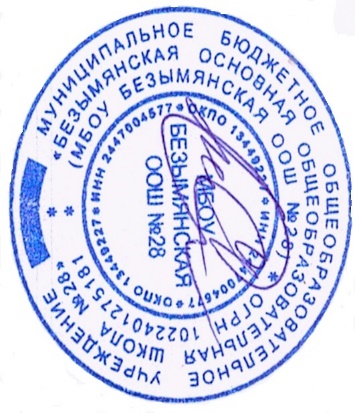 ________________________ Сентябова О. А.Протокол № 1 от «28» 08   2023 г.УТВЕРЖДЕНОДиректор________________________ Л. А. СинкевичПриказ № 01-04-065 от «29» 08   2023 г.Наименование ПрограммыПрограмма работы по выявлению, поддержке  и развитию способностей и  талантов у детей и молодежи, в том числе обучающихся с ОВЗСроки  реализацииПрограммы2022-2024 ггЭтапы  реализации I    этап – проектный (2022г.)II  этап – практический, реализационный (2022-2023гг.) III  этап – аналитический (2024г.)РазработчикПрограммыЗаместители директора по УВР, ВРИсполнители ПрограммыАдминистрация ОО, педагогический коллектив ОО,  ученический коллектив, родительская общественность.Научно-методическаяосноваНормативно-правовые документы, приказы, программы муниципального уровняЦели  и  задачи ПрограммыЦель программы:  выявление детей, проявляющих способности к определённой творческой деятельности,  одарённых детей;создание условий для их оптимального развития, самореализации таких обучающихся в соответствии со способностями через оптимальное сочетание основного, дополнительного и индивидуального образования.Задачи программы:разработать  систему педагогического наблюдения и диагностических исследований для определения интересов, способностей и наклонностей детей;определить и использовать при организации образовательного процесса методы и приемы, способствующие развитию возможностей самовыражения способных и одарённых детей;стимулировать творческую деятельность педагогического коллектива по сопровождению и развитию способных детей;совместно с родителями поддерживать талантливого ребенка в реализации его интересов в школе и семье; проводить различные внеурочные конкурсы, интеллектуальные игры, олимпиады, позволяющие учащимся проявить свои способности и возможности;совершенствовать и развивать способности обучающихсяв совместной деятельности со сверстниками, научным руководителем через самостоятельную, коллективную и индивидуальную работу;внедрять современные технологии по выявлению и развитию способных и одаренных детей на всех этапах обучениявключение учащихся в конкурсное и олимпиадное движение для проявления широкого спектра различных видов одаренности учащихся.Ожидаемые результаты- выявление задатков и развитие способностей детей к определенным видам деятельности;- увеличение числа высокомотивированных детей, которым оказываетсяподдержка;- создание индивидуальных образовательных маршрутов;- обобщение и систематизация материалов педагогической практики;- повышение квалификации учителей, работающих с высокомотивированными  детьми;повышение ответственности учителей, социально-психологической службы школы при организации работы с  высокомотивированными детьми;- активизация участия родителей и окружающего социума в работе со способными и одаренными детьми;создание и применение на практике комплексной программы работы с высокомотивированными обучающимися;- создание  атмосферы  заинтересованности  и доброжелательного отношения к высокомотивированным детям, в том числе детям с ОВЗ;- повышение качественных показателей успеваемости учащихся;- увеличение  числа  призовых  мест, занятых детьми  на  олимпиадах  и конкурсах различного уровня и направления.Показатели эффективности Программы- повышение уровня индивидуальных достижений детей в образовательных областях, к которым у них есть способности; - повышение мотивации и интереса детей к познавательной и творческой деятельности, увеличение числа участников и результативности исследовательской и проектной деятельности обучающихся через дополнительное образование;- положительная динамика качественных показателей олимпиадного движения  разных уровней- создание банка данных одаренных детей школы, банка методического обеспечения поддержки одаренных детей;- повышение профессиональной компетентности педагогов по актуальным вопросам педагогики мотивации и сопровождения;- успешная социализация детей с высоким уровнем актуализированной одаренности в социуме как основа развития их задатков, способностей, дарования. Социальная успешность выпускников школы;- удовлетворенность детей своей деятельностью и увеличение числа таких детей. Направление деятельностиСодержаниеИнформационное обеспечение1. Нормативно-правовое обеспечение: Положения:О проведении школьного тура предметных олимпиад О проведении предметной недели О школьной научно-практической конференции2. Программное обеспечение (авторские программы, факультативов, курсов ВнД и дополнительного образования )3. Наличие комплекта информационно-методических и диагностических материалов (рекомендации,  методики)Организационно-методическое обеспечение1. Повышение квалификации педагогов через систему школьных тематических семинаров и заседаний МО.2. Разработка программ дополнительного образования 3. Изучение обобщения опыта работы педагогов.4. Мониторинг работы и выполнения Программы.ГруппаФункцииСоставАдминистративно-координационнаяОсуществление общего контроля и руководства. Руководство деятельностью коллектива.Анализ ситуации и внесение корректив.Директор школы.Консультативная, Научно-методическаяКоординация реализации программы. Проведение МО, семинаров, консультаций.Подготовка методических рекомендаций.Аналитическая деятельность.Заместители директора по УВР, ВРПедагоги школыОсуществление программы в системе внеклассной работы и работы в рамках урокаИспользование новых педагогических технологийОрганизация исследовательской работы учащихсяКлассные руководителиУчителя№МероприятияСроки1.Диагностика способностей и одарённости детейСентябрь-октябрьежегодно2.Проведение совещания (заседания МО) по результатам диагностирования способных учащихсяежегодно3.Организация педагогического сопровождения способных учащихся учителями-предметникамиежегодно4.Расширение сети факультативов, курсов по выбору и ВД с учётом  способностей и запросов учащихсяежегодно 5.Организация и проведение школьных олимпиад.ежегодно6.Участие в районных, региональных, всероссийских олимпиадах, конкурсах, конференциях.ежегодно 7.Анализ и корректировка результативности и выполнения программы ежегодно8.Пополнение банка педагогической информации по работе с одаренными детьмирегулярно9.Разработка системы поощрений победителей олимпиад, конкурсов, фестивалей.Ежегодно10Школьная научно-практическая конференция, участие в районной научно-практической конференцииАпрель, ежегодно11.Проведение предметных недель и декадПо плану12Расширение системы дополнительного образования для развития творческих способностей высокомотивированных и талантливых детей, в том числе детей с ОВЗ 13Анализ возможностей школы длярасширению и углублению работы со способными и одарёнными детьми.постоянно 14Обобщение опыта работы учителей, работающих  с одаренными детьми. Распространение опыта работы с одаренными детьмиежегодно Матем. итехникаГуманит.сфераХудож. деятел.Физ-ра испортКоммун.интересПриродаДомашниеобязан.1 (+)2(-)3(++)4567891011121314151617181920212223242526272829303132333435интел-лектТворчес-каяАкаде-мичХудож-изобрМузы-кальнЛитера-турнАртис-тичесТехни-ческЛидер-скаяСпортив-наяI234567891011121314151617181920212223242526272829303132333435363738394041424344454647484950515253545556575859606162636465666768697071727374757677787980№КачествоОтметкаЛюбознотельностьСверхчувствительность к проблемамСпособность к прогнозированиюСловарный запасСпособность к оценкеИзобретательностьСпособность рассуждать и мыслить логическиНастойчивостьПерфекционизмКарта обучающегосяКарта обучающегосяКарта обучающегосяКарта обучающегосяКарта обучающегосяДата рожденияДата рожденияДата рожденияСемьяСемьяВзаимоотношения в семье Взаимоотношения в семье Взаимоотношения в семье Культурный уровень семьи Культурный уровень семьи Культурный уровень семьи Воспитательный потенциал семьи Воспитательный потенциал семьи Воспитательный потенциал семьи МотивацияМотивацияМотивацияПознавательные интересыПознавательные интересыПознавательные интересыИндивидуальные достижения обучающегосяИндивидуальные достижения обучающегосяИндивидуальные достижения обучающегосяИндивидуальные достижения обучающегосяИндивидуальные достижения обучающегосяУч.год.направлениемероприятиемероприятиерезультат